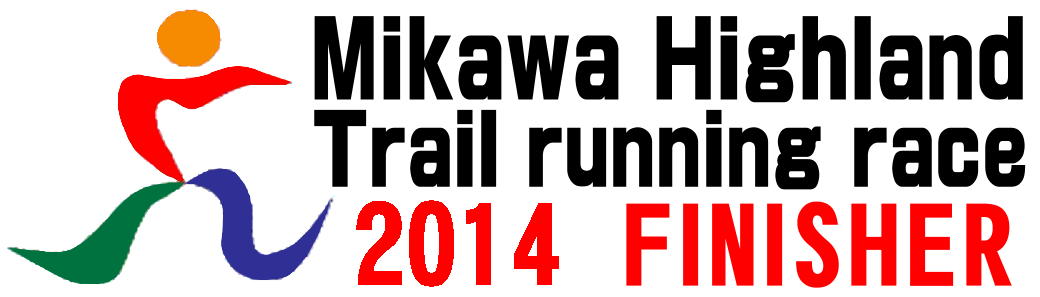 あなたは「三河高原トレイルランニングレース２０１４」において
表記の記録で完走したことを証し、その栄誉をたたえます。平成２６年９月２８日特定非営利活動法人愛知県オリエンテーリング協会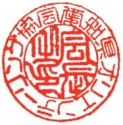 会長　新帯　亮